		  ПРОКУРАТУРА НА РЕПУБЛИКА БЪЛГАРИЯ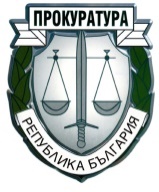   РАЙОННА  ПРОКУРАТУРА  –  ГР.  ТЪРГОВИЩЕДОРАЙОННА  ПРОКУРАТУРА ТЪРГОВИЩЕЗАЯВЛЕНИЕот 	ЕГН	, роден/а/ на:	в гр./с/	жител на:	, живеещ в гр./с/	ж.	к	, ул	притежаващ ЛК №	,издадена от ОД на МВР гр	Моля да ми бъде издадено удостоверение, в уверение на това, че към настоящия момент спрямо мен няма образувани наказателни производства и повдигнати обвинения.Удостоверението ми е необходимо за:започване на работа в страната;започване на работа зад граница;3.	във връзка с гражданство в страната и чужбина; 4.        реабилитация;5.        друго.	Прилагам документ за платена такса.В съответствие с изискванията на Закона за защита на личните данни (ЗЗЛД), давам своето съгласие, предоставените от мен лични данни да бъдат обработвани изключително и само с оглед издаването на удостоверението.Сметка на РП-Търговище: Първа инвестиционна банка АД – Сметка № BG36FINV91503115271848Дата: ……………. 						Подпис: Гр. ТърговищеПолучил: 							Дата: